В соответствии со статьей 31 Устава поселка Березовка Березовского района, статьей 26 Регламента Березовского поселкового совета депутатов, утвержденного Решением Березовского поселкового Совета депутатов от 24.03.2010 №1.1, Березовский поселковый Совет депутатовРЕШИЛ:Внести в Решение Березовского поселкового Совета депутатов от 21.07.2020 № 50-5 «Об утверждении Положения о порядке проведения конкурса по отбору кандидатов на должность главы поселка Березовка Березовского района» (далее – Решение) следующие изменения:В наименовании Решения слова «конкурса по отбору кандидатов» заменить словами «конкурса по отбору кандидатур»;В пункте 1 слова «конкурса по отбору кандидатов» заменить словами «конкурса по отбору кандидатур»;В приложении к Решению:В разделе 1:в пункте 1.4 слово «кандидатур» заменить словом «кандидатов»;в пункте 1.6 слово «кандидатуры» заменить словом «кандидаты»;В разделе 2:в пункте 2.8 слова «, подписывать протоколы конкурсной комиссии» исключить;пункт 2.10 изложить в следующий редакции:«2.10. Если в день заседания Комиссии присутствует две трети или менее членов Комиссии, заседание переносится на дату и время, определяемые простым большинством присутствующих членов Комиссии. В том случае, если равное число голосов подано за два или более предложенных варианта даты и времени, принимается решение, предусматривающее ближайшие дату и время проведения заседания. При этом заседание может быть перенесено не позднее, чем на 7 календарных дней со дня принятия решения о его переносе.Кандидаты должны быть проинформированы о переносе заседания посредством направления уведомления любымдоступнымспособом, позволяющим обеспечить подтверждение получения адресатом (почтовое отправление, короткое текстовое сообщение, телеграмма, электронное сообщение).»;пункт 2.15 изложить в следующей редакции:«2.15. Конкурсная комиссия обладает следующими полномочиями:организует проведение конкурса;обеспечивает соблюдение равенства прав кандидатов в соответствии с действующим законодательством;рассматривает документы кандидатов, поступившие на конкурс;принимает решение о допуске или об отказе в допуске к участию в конкурсе кандидатов;рассматривает заявления и вопросы, возникающие в процессе подготовки и проведения конкурса;обеспечивает реализацию иных мероприятий, связанных с подготовкой и проведением конкурса;определяет результаты конкурса;исполняет иные функции в соответствии с законодательством Российской Федерации, настоящим Порядком.»;В разделе 3:в наименовании раздела слово «кандидатуры» заменить словом «кандидата»;в подпункте 3 абзаца второго пункта 3.2 слово «кандидатурой» заменить словом «кандидатом»;в пункте 3.4 слово «кандидатур» заменить словом «кандидатов»;в пункте 3.5.1 слова «или ограниченно дееспособным» исключить;пункт 3.5.6 признать утратившим силу;В разделе 4:в пункте 4.1 слова «проверки соответствия кандидатур» заменить словами «проверки соответствия кандидатов», слова «решение о допуске кандидатур» заменить словам «решение о допуске кандидатов»;пункт 4.1.2 изложить в следующей редакции:«4.1.2. Если из всех кандидатов, допущенных к участию в конкурсе, на заседание Комиссии явились менее двух кандидатов, Комиссия переносит заседание на следующий день, о чем уведомляет конкурсантов всеми возможными способами.Если на вновь назначенное Комиссией заседание в соответствии с первым абзацем настоящего пункта явились менее двух кандидатов Комиссия признает конкурс несостоявшимся и письменно информирует о сложившейся ситуации Березовский поселковый Совет депутатов не позднее 3 рабочих дней со дня принятия решения. В этом случае Березовский поселковый Совет депутатов в течение 30 календарных дней должен принять решение о проведении нового конкурса.»;в абзаце втором пункта 4.2 слово «Кандидатуры» заменить словом «Кандидаты»;в пункте 4.3.1 слова «жизненный опыт кандидатур» заменить словами «профессиональные достижения кандидатов»;пункты 4.3.2 – 4.3.2.2 изложить в следующей редакции: «4.3.2. Оценка конкурсантов на первом этапе производится по шестибалльной системе. Каждый член Комиссии выставляет конкурсанту соответствующий балл (от 0 до 5) и заносит его в оценочный лист (Приложение 3), который удостоверяется подписью члена Комиссии.4.3.2.1. Оценка уровня образования конкурсанта проводится исходя из следующих баллов:0 баллов – отсутствие основного общего образования;1 балл - основное общее образование;2 балла - среднее общее образование;3 балла - среднее профессиональное образование;4 балла - высшее образование;5 баллов - высшее образование в области государственного и муниципального управления, управления, менеджмента, юриспруденции, ученая степень, ученое звание.4.3.2.2. Оценка уровня стажа работы (трудовой (служебной деятельности) проводится исходя из следующих баллов:0 баллов – стаж работы менее 1 года;1 балл  –   стаж работы более 1 года;2 балла – стаж работы  более 3-х лет;3 балла –  стаж работы более  5-ти лет;4 балла –  стаж работы  более 10 лет;5 баллов - стаж работы управленческой деятельности свыше 5 лет и общий трудовой стаж более 10 лет.»;в пункте 4.3.2.3 слова «жизненного опыта кандидатур» заменить словами «профессиональных достижений кандидатов»;в абзаце втором пункта 4.4.2 слова «в сферах конституционного, муниципального, административного, трудового и гражданского права, иных сферах» заменить словами «в сферах конституционного, муниципального, административного права»;пункт 4.4.3 изложить в следующей редакции:«4.4.3. При подведении итогов второго этапа конкурса члены Комиссии учитывают качество представленных Программ, их целесообразность и осуществимость, полноту и содержательность ответов кандидатов.»;в пункте 4.6 слова «не менее двух кандидатур» заменить словами «не менее двух кандидатов», слова «об отборе кандидатур» заменить словами «об отборе кандидатов», слова «документы отобранных кандидатур» заменить словами «документы отобранных кандидатов», слова «представительный орган муниципального образования» исключить;пункты 4.7 – 4.8 изложить в следующей редакции:«4.7. Каждому участнику конкурса Комиссия сообщает о его результатах в письменной форме в течение 3 календарных дней со дня принятия решения по итогам конкурса. Председатель Березовского поселкового Совета депутатов извещает избранных Комиссией кандидатов не позднее, чем за 2 календарных дня до даты, на которую назначено заседание Березовского поселкового Совета депутатов, о дате, времени и месте заседания.4.8. Если в результате проведения конкурса выявлено менее двух кандидатов отвечающих требованиях, предъявляемым к кандидатам на должность главы поселка Березовка, и прошедших конкурсные испытания, Комиссия признает конкурс несостоявшимся и письменно информирует об этом Березовский поселковый Совет депутатов в течение 3 календарных дней со дня принятия соответствующего решения. В этом случае Березовский поселковый Совет депутатов в течение 30 календарных дней должен принять решение о проведении нового конкурса.»;В Приложении 1 к Положению о порядке проведения конкурса по отбору кандидатур на должность главы поселка Березовка Березовского района Красноярского края слова «не ограничен в дееспособности,» исключить;В Приложении 3 к Положению о порядке проведения конкурса по отбору кандидатур на должность главы поселка Березовка Березовского района Красноярского края в столбце третьем таблицы слова «жизненного опыты кандидатур» заменить словами «профессиональных достижений кандидата».2.      Контроль за исполнением настоящего решения возложить на постоянную комиссию по местному самоуправлению и взаимодействию со СМИ.3.      Настоящее решение вступает в силу со дня официального опубликования в газете «Пригород».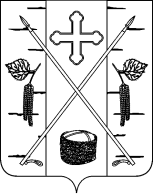 БЕРЕЗОВСКИЙ ПОСЕЛКОВЫЙ СОВЕТ ДЕПУТАТОВРЕШЕНИЕ«15 » Февраля  2021 г.п. Березовка№ 8- 1  О внесении изменений в Решение Березовского поселкового Совета депутатов от 21.07.2020 № 50-5 «Об утверждении Положения о порядке проведения конкурса по отбору кандидатов на должность главы поселка Березовка Березовского района»Глава Поселка БерезовкаС.А. СусловПредседатель БерезовскогоПоселкового Совета депутатов С.С. Свиридов